МУНИЦИПАЛЬНОЕ АВТОНОМНОЕ УЧРЕЖДЕНИЕ КУЛЬТУРЫ ГОРОДСКОГО ОКРУГА КРАСНОТУРЬИНСК  «КРАСНОТУРЬИНСКИЙ ТЕАТР КУКОЛ»ОГРН 1036600970746 ИНН 6617001284 КПП 661701001624441, Россия, Свердловская область, г.Краснотурьинск, ул.Ленина, 86АТел. 8 (34384) 3-16-92ПРИКАЗОт 14.01.2022                                   № 5-оОб утверждении  цены на  муниципальную услугу, оказываемую  муниципальным автономным учреждением культуры городского округа Краснотурьинск  «Краснотурьинский театр кукол» на 2022 годРуководствуясь статьей 52 Закона Российской Федерации от 09.10.1992 г. № 3612-1 "Основы законодательства Российской Федерации о культуре"(в ред. No 16 от 21.07.2014 г.),   Положением о театре в Российской Федерации, утвержденного Постановлением Правительства Российской Федерации от 25.03.1999 г. № 329  «О государственной поддержке театрального искусства в Российской Федерации», уставом муниципального автономного учреждения культуры городского округа Краснотурьинск «Краснотурьинский театр кукол», утвержденным приказом по муниципальному органу «Управление культуры городского округа Краснотурьинск» от 04.06.2012 № 36-о, приказом по  муниципальному органу «Управлению культуры городского округа Краснотурьинск» от 10.01.2022 № 1-о «Об утверждении предельной цены на муниципальную услугу»,ПРИКАЗЫВАЮ:1. Утвердить  с 01.02.2022 цену  муниципальной услуги «Показ  (организация показа) спектаклей (театральных постановок)» для физических и юридических лиц в размере в рамках муниципального задания:2. Опубликовать настоящий приказ на сайте МАУК ГО Краснотурьинск «Краснотурьинский театр кукол».3. Контроль исполнения настоящего приказа оставляю за собой.   Директор		                                        Мокрушина Л.С.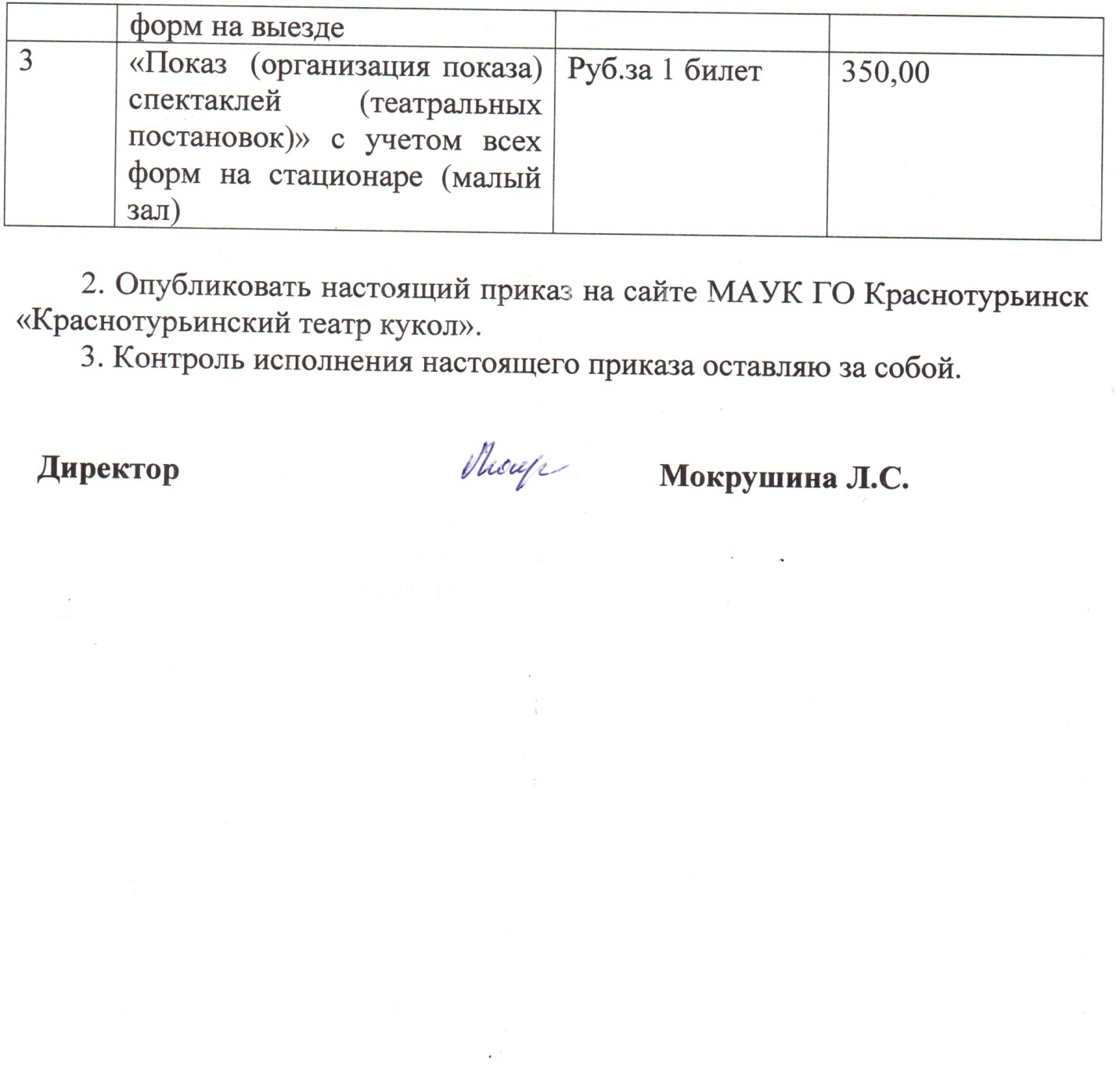 № п/пНаименование услугиЕдиница измеренияЦена услуги, руб1«Показ  (организация показа) спектаклей (театральных постановок)» с учетом всех форм на стационаре (большой зал)Руб.за 1 билет150,002«Показ  (организация показа) спектаклей (театральных постановок)» с учетом всех форм на выездеРуб.за 1 билет150,003«Показ  (организация показа) спектаклей (театральных постановок)» с учетом всех форм на стационаре (малый зал)Руб.за 1 билет350,00